T.CYÜKSEKOVA KAYMAKAMLIĞI HİZMET STANDARTLARI TABLOSUBaşvuru esnasında yukarıda belirtilen belgelerin dışında belge istenilmesi veya başvuru eksiksiz belge ile yapıldığı halde, hizmetin belirtilen sürede tamamlanmaması durumunda ilk müracaat yerine ya da ikinci müracaat yerine başvurunuz.SIRANOVATANDAŞA SUNULANHİZMETİN ADIBAŞVURUDA İSTENİLEN BELGELERHİZMETİN TAMAMLANMASÜRESİ (EN GEÇ SÜRE)1Taşınmaz Mal Zilyetliğine YapılanTecavüzlerin Vali ve Kaymakamlıklarca Önlenmesi Yolları-Matbu Dilekçe,-Kira kontratı,-Tapu Belgesi.15 Gün2634 sayılı Kat Mülkiyeti Kanununa 2814 sayılı Kanunla eklenen Ek-2madde gereğince; Görevleri nedeniyle tahsis edilen ortak kullanım alanından (Dışarıdan atanan Yönetici, Apartman Görevlisi, Bekçi) Tahliye işlemiDilekçe ekine aşağıda belirtilen belgeler eklenir:Başvuruda bulunan Yönetici ise Yönetici olduğuna dair karar örneği, kat maliki ise tapu kayıt örneği,Tahliyesi istenilen kimsenin işine son verildiğine yöneticiye/yönetim kuruluna yetki verildiğine dair kat malikleri kurulu kararı,3-İş akdinin sona ermesine bağlı olarak görevi nedeniyle tahsis olunan dairenin boşaltılmasına dair ilgiliye gönderilen ihtarname,4-İşine son verilen kimsenin çalıştığı süreye ait aylık alacakları varsa ihbar ve kıdem tazminatlarının karşılandığına veya güvence altına alındığına dair belge örneği.15 Gün3Lokal (içkisiz/içkili) İzin Belgesi düzenlenmesiDilekçe ekine aşağıda belirtilen belgeler eklenir:Lokal açılması konusunda alınmış yönetim kurulu kararının örneği,Lokal olarak açılacak yerin tapu senedi örneği, kiralık ise kira kontratının örneği,Ana gayrimenkulün tapu kayıtlarında mesken olarak görünen yerler için kat maliklerinin oy birliği ile aldıkları kararın örneği, mesken ve işyerinin birlikte yer aldığı binalarda mesken sahiplerinin tamamının onayıve işyeri sahiplerinin oy çokluğu ile aldıkları kararın örneği, iş hanlarında ise yönetim kurulu kararı örneği,Yapı kullanma (iskan) izin belgesi, bu belgenin bulunmadığı durumlarda ise ilgili belediyeden alınacak söz konusu yerin lokal olarak kullanılmasında sakınca olmadığına dair belge; bu alanlar dışındaki lokaller için Bayındırlık ve İskan Müdürlüklerinden alınacak lokal olarak kullanılmasında sakınca olmadığına dair belge.30 Gün4Tüketici Sorunları BaşvurusuMatbu Dilekçe ekine aşağıda belirtilen belgeler eklenir.Fatura,Satış FişiGaranti Belgesi,-Sözleşme vb.3 ay içinde görüşülür ve karara bağlanır. Yapılan başvurunun niteliği, başvuru konusu, mal ve hizmetin özelliği gibi hususlar dikkate alınarak, karar süresi enfazla 3 ay daha uzatılabilir.5Ticari Amaçla İnternet Toplu Kullanım Sağlayıcı İzin BelgesiBaşvuru Belgeleri:Matbu Dilekçeİşyeri Açma ve Çalışma Ruhsatının aslı ya da Belediyeden onaylı bir örneği 3- Vergi LevhasıRuhsat sahibinin / Sorumlu Müdürün nüfus cüzdan fotokopisi,Telekomünikasyon Kurumundan alınan sabit IP sözleşmesi, 6- TİB onaylı filtre programı.15 Gün6“Apostille” tasdik şerhiİdari nitelikteki belgelerin tasdikinde İlçemiz sınırları içerisinde bulunan resmi ve özel okullar, Üniversiteler, Pazaryolu Nüfus Müdürlüğü tarafından düzenlenen belgeler noter onaylı belgelerin imza tasdiki işlemi.(tasdik edilecek belgenin BELGEYİ GETİRECEK KİŞİNİN T.C. Kimlik Numarası yer alan kimliği,Belgeyi getiren kişi, yabancı ise pasaportu veya ikametgah tezkeresi.Şirketler veya vize firmaları tarafından farklı kişilere ait belgeler getirilmesi halinde, şirketin antetli kağıdına düzenlenmiş ve kişilerin isimlerinin yer aldığı liste.Başvuru Anında7İnsan Hakları İhlalleri BaşvurusuDilekçe.30 Gün85434 sayılı Emekli Sandığı Kanunu gereğince (Muhtaçlık Kararı)Matbu Dilekçe,Mal Bildirim Formu (2 Adet), 3-Nüfus Cüzdanı Fotokopisi,4-Öğrenci ise öğrenci olduğuna dair belge, çalışıyor ise bordro,5-Sağlık Kurulu Raporu (%40 ve üzeri).Yapılan Tahkikatın Bittiği Tarihten İtibaren94982 sayılı Bilgi Edinme Kanunu gereğince başvuruDilekçe15 Gün103071 sayılı Dilekçe Kanunu gereğince başvuruDilekçe30 Gün112860 sayılı yardım Toplama Kanunu gereğince yetki belgesi düzenlenmesiBaşvuru belgeleri:DilekçeToplanacak yardım miktarını belirleme yarayacak keşif özeti, rapor 3- Nüfus Cüzdanı Fotokopisi4- İkametgah belgeleri2 Ay12Adli Sicil KaydıBELGEYİ İSTEYEN KİŞİNİN T.C. Kimlik Numarası yer alan kimliği,Başvuru Anında İLK	MÜRACAAT YERİ:İsim	:Mehmet Akif ARSLANUnvan	: Yazı İşleri Müdürü Adres	: Yüksekova Kaymakamlığı Tel		: 0 438 351 13 22 Faks	: 0 438 351 49 82E-Posta : m.akif.arslan@icisleri.gov.tr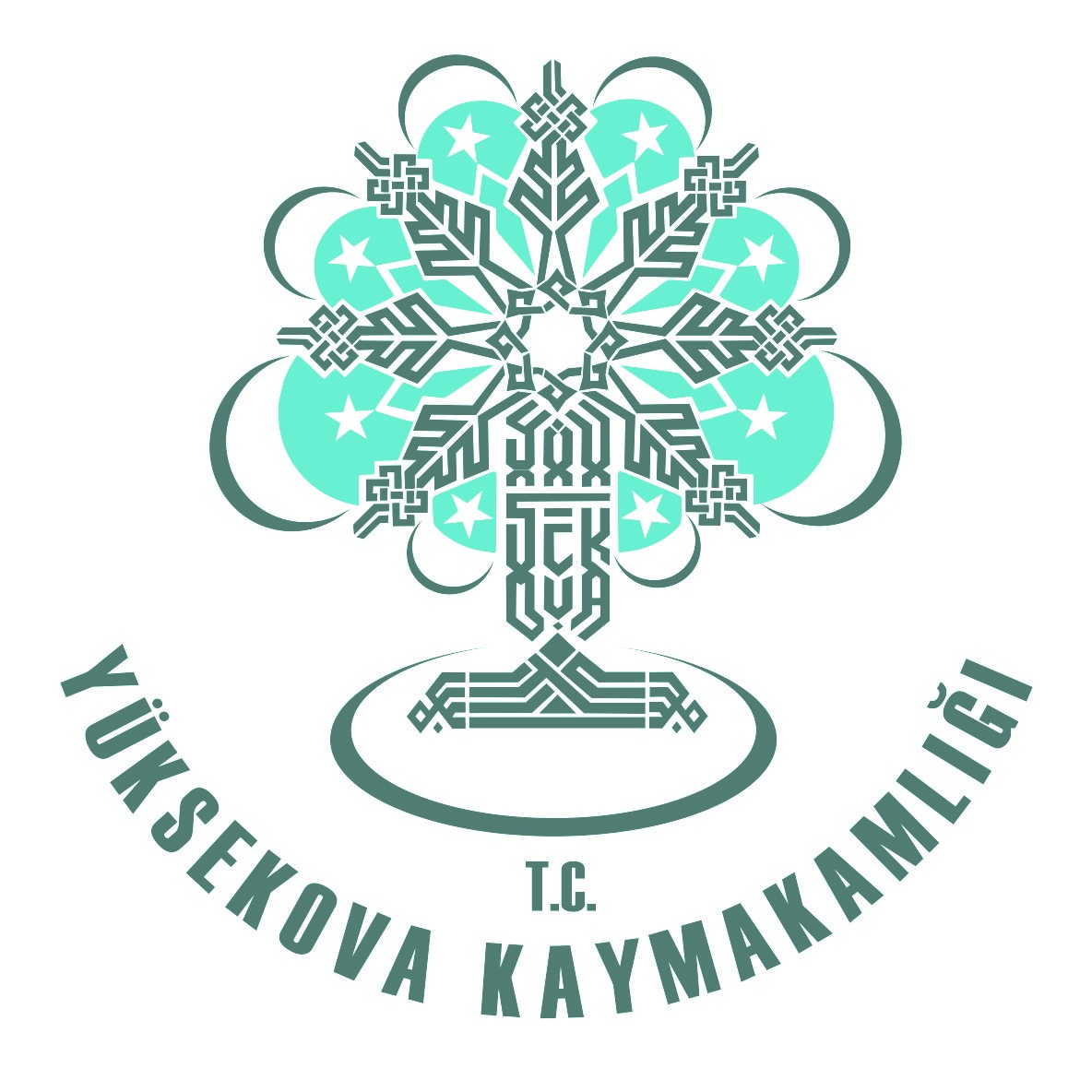  İKİNCİ MÜRACAAT YERİ:İsim	: Ömer ÇİMŞİT Unvan	: KaymakamAdres	: Yüksekova Kaymakamlığı Tel		: 0 438 351 40 27Faks	: 0 438 351 49 82E-Posta : yuksekova@icisleri.gov.tr